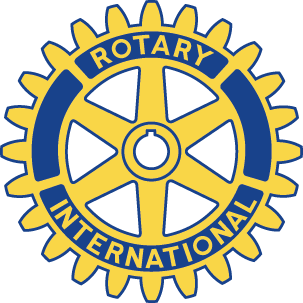 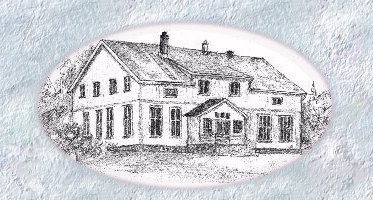 Skedsmokorset Rotaryklubb 					Ukebrev nr. 21 Dato:			Mandag 17. desember 2018 kl. 19:30				Antall medlemmer:	21Gjester:		 Prost Torstein Lalim, 14 gjester/familie og to nye medlemmerSted:			StenMøteleder:		President SteinarTema: «Julemøte med medlemsopptak»Vi ble møtt av medlemmer i kameratskapskomiteen som serverte julegløgg med nøtter og rosiner.Klokken 19.30 åpnet presidenten møtet og tenner ett lys, minner om formålet om «å gagne andre», og årets motto: «Be the inspiration».Følgende medlemmer har fødselsdag før nest møte, Christian Fredrik, Gunnar S., Jorunn S.A. og Rolf L. Christian Fredrik hadde fødselsdag denne dagen, så vi sang «bursdagssangen» for han.Møtet fortsatte med en presentasjon av Rolf om arbeidet med Steinhuset i Geoparken hvor arbeidet med grunnmur, strøm og vann var avsluttet dette året. Vivianne orienterte så kort om juletreaksjonen den 7. januar 2019 og alle ble oppfordret til å hente materiell i etterkant av møte.Presidenten inviterte så de to nye kandidatene med faddere fram og fadderne Anne og Herman ga en kort intro om Kjetil Jensen og Gurminder Kaur. Presidenten refererte så Rotary’s formålsparagraf, motto og fire spørsmåls prøven. Han fortsatte med å feste nålene på kandidatene, ønske begge velkommen i klubben og oppfordret til alltid å bruke nålen som et symbol på sitt medlemskap i Rotary.Før servering av julegrøt sang vi Glade Jul. To av deltakerne fikk mandel i grøten og derved en liten pakke.Før vi sang «Det lyser i stille grender» ble det servert kaffe med julekake. Presidenten ønsket så Torstein Lalim velkommen og ga han ordet.Lalim takket for invitasjonen og bemerket at deltakelsen i år var større enn tidligere og tolket dette som et godt tegn på en levende klubb. Han tok så utgangpunkt i Rotary som en verdens omspennende organisasjon og sammenliknet med vår kristne kirke, som også er både lokal, nasjon men også en verdensfri kirke.Han hadde noen betraktninger om jul, juleevangeliet og feiringen slik den praktiseres i dag. Han fortalte så om sin flotte opplevelse i Nasjonalteateret med forestillingen «Julemiddag» hvor 100 år avspeiler seg på en kveld. Relasjonen til Stavanger, dikterpresten Jonas Dahl som skrev sangen «Nå vandrer fra hver en verdens krok» som ble tonesatt av hans sønn Alf Fasmer Dahl, ga et uutslettelig inntrykk. Han poengterte forholdet mellom far og sønn og at storfamilien må stå sentralt i julefeiringen.Lalim avsluttet med å ønske oss alle en riktig god jul!Kveldens overraskelse fra Internasjonal komite var at en kostymebekledd komite sang en julesang fra Tsjekkia med «Mr. Barton» med gitar.Avslutningsvis sang vi, tradisjonen tro, Deilig er jorden.Nok et meget vellykket julemøte var gjennomført i regi av kameratskapskomiteen, så stor takk til komiteen!Redaksjonen ønsker alle en RIKTIG GOD JUL og ETT GODT NYTT ÅR!Herman